Executive summary>>Verification team, technical reviewer and approverVerification team memberTechnical reviewer and approver of the verification and certification reportApplication of materialityConsideration of materiality in planning the verificationConsideration of materiality in conducting the verification>>Means of verificationDesk/document review>>On-site inspectionInterviewsSampling approach>>Clarification requests (CLs), corrective action requests (CARs) and forward action requests (FARs) raisedVerification findingsCompliance of the monitoring report with the monitoring report formRemaining forward action requests from validation and/or previous verifications>>Compliance of the project implementation and operation with the registered project design documentPost-registration changesTemporary deviations from the registered monitoring plan, applied methodologies or applied standardized baselines>>Corrections>>Change to the start date of the crediting period of the project activity>>Inclusion of a monitoring plan>>Permanent changes from registered monitoring plan, or permanent deviation of monitoring from the applied methodologies, standardized baselines or other applied standards or tools>>Changes to the project design>>Changes specific to afforestation and reforestation project activities>>Compliance of the registered monitoring plan with the methodology including applicable tools and standardized baselinesCompliance of monitoring activities with the registered monitoring planData and parameters fixed ex ante or at renewal of crediting periodData and parameters monitoredImplementation of sampling planCompliance with the calibration frequency requirements for measuring instrumentsAssessment of data and calculation of emission reductions or net removalsCalculation of baseline GHG emissions or baseline net GHG removals by sinksCalculation of project GHG emissions or actual net anthropogenic GHG removals by sinksCalculation of leakage GHG emissionsSummary calculation of GHG emission reductions or net anthropogenic GHG removals by sinksComparison of actual GHG emission reductions or net anthropogenic GHG removals by sinks with estimates in registered PDDRemarks on difference from estimated value in registered PDDActual GHG emission reductions or net anthropogenic GHG removals by sinks during the first commitment period and the period from 1 January 2013 onwardsAssessment of reported sustainable development co-benefitsGlobal stakeholder consultationInternal quality control>>Verification opinion>>Certification statement>>AbbreviationsCompetence of team members and technical reviewersDocuments reviewed or referencedClarification requests, corrective action requests and forward action requestsTable 1.	Remaining FAR from validation and/or previous verificationsTable 2.	CL from this verificationTable 3.	CAR from this verificationTable 4.	FAR from this verificationAttachment:	Instructions for completing this formGeneral instructionsWhen completing this form, in addition to applying the “CDM validation and verification standard for project activities (VVS)”, consult the “Rules and Reference” section of the UNFCCC CDM website. This section contains all regulatory documents for the CDM, such as standards (including methodologies, and standardized baselines), procedures, tools, guidelines, clarifications, forms and the “Glossary: CDM terms”.Include, if necessarily, additional information other than that indicated in this form in order to support how the designated operational entity (DOE) has arrived at its verification conclusions. This information may include, but need not be limited to tables, graphs and annexes such as a verification protocol.List all the abbreviations used in this verification and certification report in Appendix 1 below.Complete this form in English. Prepare all attached documents in English, or if their originals were prepared in other language, provide a full translation of the relevant sections of these documents in English.Complete this form using the same format without modifying its font, headings or logo, and without any other alteration to the form.Do not modify or delete the tables and their columns in this form. Add rows to the tables as needed. Add additional appendices as needed.If a section of this form is not applicable, explicitly state “N/A” to indicate that the section is left blank intentionally.Use an internationally recognized format for the presentation of values in this form. For example, use digits grouping in thousands and mark a decimal point with a dot (.), not with a comma (,).Complete this form deleting this Attachment.Specific instructionsExecutive summaryVerification team, technical reviewer and approverApplication of materialityConsideration of materiality in planning the verificationConsideration of materiality in conducting the verificationMeans of verificationDesk/document reviewOn-site inspectionInterviewsSampling approachClarification requests, corrective action requests and forward action requests raisedVerification findingsCompliance of the monitoring report with the monitoring report formRemaining forward action requests from validation and/or previous verificationsCompliance of the project implementation and operation with the registered project design documentPost-registration changesTemporary deviations from the registered monitoring plan, applied methodologies or applied standardized baselinesCorrectionsChange to the start date of the crediting period of the project activityInclusion of a monitoring planPermanent changes to the registered monitoring plan, or permanent deviation of monitoring from the applied methodologies, standardized baselines or other applied standards or toolsChanges to the project design Changes specific to afforestation and reforestation project activitiesCompliance of the registered monitoring plan with the methodologies including applicable tools and standardized baselinesCompliance of monitoring activities with the registered monitoring planCompliance with the calibration frequency requirements for measuring instrumentsAssessment of data and calculation of emission reductions or net removalsE. 9. Assessment of reported sustainable development co-benefitsE. 10. Global stakeholder consultationInternal quality controlVerification opinionCertification statementAbbreviationsCompetence of team members and technical reviewersDocuments reviewed or referencedClarification requests, corrective action requests and forward action requests- - - - -Document informationVerification and certification report form for 
CDM project activities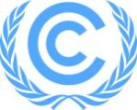 (Version 02.0)Verification and certification report form for 
CDM project activities(Version 02.0)Complete this form in accordance with the instructions attached at the end of this form.Complete this form in accordance with the instructions attached at the end of this form.BASIC INFORMATIONBASIC INFORMATIONTitle and UNFCCC reference number of the project activityVersion number of the verification and certification reportCompletion date of the verification and certification reportMonitoring period number and duration of this monitoring periodVersion number of the monitoring report to which this report appliesCrediting period of the project activity corresponding to this monitoring periodProject participantsHost PartyApplied methodologies and standardized baselinesMandatory sectoral scopes linked to the applied methodologiesConditional sectoral scope(s) linked to the applied methodologiesEstimated amount of GHG emission reductions or GHG removals for this monitoring duration in the registered PDDCertified amount of GHG emission reductions or GHG removals for this monitoring periodName and UNFCCC reference number of the DOEName, position and signature of the approver of the verification and certification reportNo.RoleType of resourceLast nameFirst nameAffiliation(e.g. name of central or other office of DOE or outsourced entity)Involvement inInvolvement inInvolvement inInvolvement inNo.RoleType of resourceLast nameFirst nameAffiliation(e.g. name of central or other office of DOE or outsourced entity)Desk/document reviewOn-site inspectionInterviewsVerification findings1.Team Leader 2.Verifier..…..Technical Expert ..…..Financial/
Other Expert ..…..Trainee..…No.RoleType of resourceLast nameFirst nameAffiliation(e.g. name of central or other office of DOE or outsourced entity)1.Technical reviewer…….…ApproverNo.Risk that could lead to material errors, omissions or misstatementsAssessment of the riskAssessment of the riskResponse to the risk in the verification plan and/or sampling planNo.Risk that could lead to material errors, omissions or misstatementsRisk levelJustificationResponse to the risk in the verification plan and/or sampling plan1.…Duration of on-site inspection: DD/MM/YYYY to DD/MM/YYYYDuration of on-site inspection: DD/MM/YYYY to DD/MM/YYYYDuration of on-site inspection: DD/MM/YYYY to DD/MM/YYYYDuration of on-site inspection: DD/MM/YYYY to DD/MM/YYYYDuration of on-site inspection: DD/MM/YYYY to DD/MM/YYYYNo.Activity performed on-siteSite locationDateTeam member1.…No.Interviewee Interviewee Interviewee DateSubjectTeam memberNo.Last nameFirst nameAffiliationDateSubjectTeam member1.…Areas of verification findingsNo. of CLNo. of CARNo. of FARCompliance of the monitoring report with the monitoring report formCompliance of the project implementation and operation with the registered PDDPost-registration changesCompliance of the registered monitoring plan with the methodologies including applicable tools and standardized baselinesCompliance of monitoring activities with the registered monitoring planCompliance with the calibration frequency requirements for measuring instrumentsAssessment of data and calculation of emission reductions or net removalsAssessment of reported sustainable development co-benefitsGlobal stakeholder consultationOthers (please specify)TotalMeans of verificationFindingsConclusionMeans of verificationFindingsConclusionMeans of verificationFindingsConclusionMeans of verificationFindingsConclusionMeans of verificationFindingsConclusionMeans of verificationFindingsConclusionMeans of verificationFindingsConclusionMeans of verificationFindingsConclusionMeans of verificationFindingsConclusionMeans of verificationFindingsConclusionMeans of verificationFindingsConclusionMeans of verificationFindingsConclusionMeans of verificationFindingsConclusionMeans of verificationFindingsConclusionMeans of verificationFindingsConclusionMeans of verificationFindingsConclusionAbbreviationsFull textsNo.AuthorTitleReferences to the documentProvider123…FAR IDxxSection no.E.2Date: DD/MM/YYYYDescription of FARDescription of FARDescription of FARDescription of FARDescription of FARProject participant responseProject participant responseProject participant responseProject participant responseDate: DD/MM/YYYYDocumentation provided by project participantDocumentation provided by project participantDocumentation provided by project participantDocumentation provided by project participantDocumentation provided by project participantDOE assessment DOE assessment DOE assessment DOE assessment Date: DD/MM/YYYYCL IDxxSection no.Date: DD/MM/YYYYDescription of CLDescription of CLDescription of CLDescription of CLDescription of CLProject participant responseProject participant responseProject participant responseProject participant responseDate: DD/MM/YYYYDocumentation provided by project participantDocumentation provided by project participantDocumentation provided by project participantDocumentation provided by project participantDocumentation provided by project participantDOE assessment DOE assessment DOE assessment DOE assessment Date: DD/MM/YYYYCAR IDxxSection no.Date: DD/MM/YYYYDescription of CARDescription of CARDescription of CARDescription of CARDescription of CARProject participant responseProject participant responseProject participant responseProject participant responseDate: DD/MM/YYYYDocumentation provided by project participantDocumentation provided by project participantDocumentation provided by project participantDocumentation provided by project participantDocumentation provided by project participantDOE assessment DOE assessment DOE assessment DOE assessment Date: DD/MM/YYYYFAR IDxxSection No.Date: DD/MM/YYYYDescription of FARDescription of FARDescription of FARDescription of FARDescription of FARProject participant responseProject participant responseProject participant responseProject participant responseDate: DD/MM/YYYYDocumentation provided by project participantDocumentation provided by project participantDocumentation provided by project participantDocumentation provided by project participantDocumentation provided by project participantDOE assessment DOE assessment DOE assessment DOE assessment Date: DD/MM/YYYYIndicate the following information on the cover page:Title and UNFCCC reference number of the project activity;Version number of the verification and certification report (version XX.X);Completion date of the verification and certification report (DD/MM/YYYY);Monitoring period number and duration of this monitoring period (for monitoring period number, the number given to the monitoring period indicates a chronological order (e.g. “first monitoring period”). For monitoring period dates, indicate first and last days (DD/MM/YYYY–DD/MM/YYYY));Version number of monitoring report to which this report applies (version XX.X);Crediting period of the project activity corresponding to this monitoring period (type, start date (DD/MM/YYYY), length);Project participants;Host Party;Applied methodologies and standardized baselines;Mandatory sectoral scopes linked to the applied methodologies;Conditional sectoral scopes linked to the applied methodologies;Estimated amount of GHG emission reductions or GHG removals for this monitoring period in the registered PDD (tCO2e);Certified amount of GHG emission reductions or GHG removals for this monitoring period (tCO2e);Name and UNFCCC reference number of the DOE;Name, position and signature of the approver of the verification and certification report.Provide a brief summary of the project activity (including the purpose and general description and location), scope of the verification, verification process and conclusion.For a registered afforestation and reforestation (A/R) CDM project activity or a registered small-scale A/R CDM project activity, state whether the timing of the current verification and certification complies with the applicable specific verification requirements for afforestation and reforestation project activities in the VVS.Provide details of the verification team, technical reviewer and approver in sections B.1 and B.2. If applicable, also identify any trainees.For “Type of resource” in sections B.1 and B.2, indicate the type of resource of the personnel with the use of one of the following abbreviations referring to the latest version of the “CDM accreditation standard”:IR (Internal Resource);EI (External Individuals);OR (Outsourced Resource).Demonstrate how the team meets the competence required for the verification in Appendix 2 below.If the concept of materiality has been applied in planning and conducting this verification, describe in section C.1 and C.2 how it has been applied in accordance with the applicable verification requirements in the VVS. In doing so, refer to the “Guideline: Application of materiality in verifications” on the examples and flowchart related to planning and conducting verifications.Describe in the table risks that could lead to material errors, omissions or misstatements, assessment of the risk and response to the risk in the verification plan and/or sampling plan.For “Assessment of the risk”, rank the level of each risk with one of the following options and present the justification on the judgement of the risk level considering the elements of the risk such as its likelihood and impacts:High;Medium; orLow.Describe how materiality was applied in determining whether detected errors, omissions or misstatements were material or immaterial either individually or in aggregate.Describe whether and how the verification plan and/or sampling plan were revised to take into account the need for further audit procedures due to the nature/type of the errors, omissions or misstatements detected.List all documents reviewed or referenced during the verification in Appendix 3 below.Summarize any on-site inspection performed during the verification in the table.If the DOE does not conduct an on-site inspection as a means of verification in accordance with the applicable requirements in the VVS, describe the alternative means used and justify that they are sufficient for the purpose of verification.Use the table to summarize all the interviews (i.e. in-person interviews, web/teleconferences, etc.) conducted during the verification.Where a sampling approach is used for the verification, summarize the sampling approach used during the verification (e.g. random sampling).Where a sampling approach is used for the verification, include a description of how the sample size was determined and field check was carried out.Indicate in the table the number of the clarification requests (CLs), corrective action requests (CARs), and forward action requests (FARs) raised in each area of verification findings in SECTION E below.In sections E.1, E.3 and E.5 to E.8, complete tables to verify the compliance in accordance with the applicable verification requirements in the VVS by describing:Means of verification: describe how the compliance was verified;Findings: provide a brief description of the findings. Include in Appendix 4 below details of any CLs, CARs and FARs, if raised;Conclusion: provide a conclusion on the compliance based on the findings.Confirm the compliance of the monitoring report with the valid version of the CDM-MR-FORM and the instructions therein for filling out the CDM-MR-FORM.Indicate whether any remaining FARs from validation and/or previous verifications have been applied during this monitoring period.If applicable, list the remaining FARs and explain how they have been addressed in Appendix 4 below.Explain how the project implementation and operation complies with the registered project design document (PDD) in accordance with the applicable verification requirements related to the compliance of the project implementation with the registered PDD in the VVS.For a registered small-scale CDM project activity or a bundle of registered small-scale CDM project activities, confirm whether the project activity or each sub-bundle in the bundle remains within the limit of its type in accordance with applicable specific verification requirements for small-scale project activities in the VVS.For the first verification of a registered A/R CDM project activity or a registered small-scale A/R CDM project activity, explain how the following were assessed in accordance with the applicable verification requirements for afforestation and reforestation project activities in the VVS:Areas of land for which the control has been established;Geographical delineation of the project boundary.Confirm whether any temporary deviations have been approved by the Board for this monitoring period or to be submitted with the request for issuance.In cases where the deviations have been approved by the Board prior to the submission of the request for issuance, confirm the date of approval and reference number.Otherwise, confirm the version number and completion date of the validation report for post-registration changes.Confirm whether any corrections have been approved by the Board during this monitoring period or to be submitted with the request for issuance.In cases where the corrections have been approved by the Board prior to the submission of the request for issuance, confirm the date of approval and reference number.Otherwise, confirm the version number and completion date of the validation report for post-registration changes.Confirm whether any changes to the start date of the crediting period have been notified to the secretariat or approved by the Board during this monitoring period.In cases where the Board approved the change prior to the submission of the request for issuance, confirm the date of approval and reference number.Confirm whether the inclusion of a monitoring plan to the registered project activity has been approved by the Board during this monitoring period.In cases where the inclusion has been approved by the Board prior to the submission of the request for issuance, confirm the date of approval and reference number.Confirm whether any permanent changes from the registered monitoring plan, or permanent deviation or monitoring from the applied methodology, standardized baseline or other applied standards or tools have been approved by the Board during this monitoring period or to be submitted with the request for issuance.In cases where the changes have been approved by the Board prior to the submission of the request for issuance, confirm the date of approval and reference number.Otherwise, confirm the version number and completion date of the validation report for post-registration changes. Confirm whether any changes to the project design of a registered project activity have been approved by the Board during this monitoring period or to be submitted with the request for issuance.In cases where the changes have been approved by the Board prior to the submission of the request for issuance, confirm the date of approval and reference number.Otherwise, confirm the version number and completion date of the validation report for post-registration changes.By means of an on-site inspection or other means of validation in accordance with applicable requirements in the VVS, assess the impacts of the actual changes on the compliance.Confirm whether any changes specific to afforestation and reforestation project activities are to be submitted with the request for issuance.In cases where the changes are to be submitted with the request for issuance, confirm the version number and completion date of the validation report for post-registration changes.Explain how the monitoring plan complies with the applied methodology including the applicable tools and, where applicable, the applied standardized baseline in accordance with the applicable verification requirements related to the compliance of the monitoring plan with the monitoring methodology including the applicable tool and standardized baseline in the VVS.In sections E.6.1 and E.6.2, explain how the monitoring activities comply with the registered monitoring plan in accordance with the applicable verification requirements related to the compliance of monitoring activities with the registered monitoring plan in the VVS.Where the project participants applied a sampling approach for the determination of data and parameters monitored, explain in section E.6.3 how the sampling efforts and surveys comply with the validated sampling plan in accordance with the applicable verification requirements related to the compliance of monitoring activities with the registered monitoring plan in the VVS.For each item of data and parameter monitored in section E.6.2, explain how the calibration was conducted at the frequency as specified by the applied methodology, registered monitoring plan and/or applied standardized baseline in accordance with the applicable verification requirements related to the compliance with the calibration frequency requirements for measuring instruments in the VVS.In sections E.8.1 to E.8.5 and E.8.7, explain how the data and calculation of emission reductions or net removals were assessed in accordance with the applicable verification requirements related to the assessment of data and calculation of emission reductions or net removals in the VVS.In section E.8.6, if applicable, explain how the cause of any increase in the actual GHG emission reductions in this monitoring period was assessed in accordance with the applicable verification requirements in the VVS.If the project participants have monitored sustainable development co-benefits of the registered CDM project activity, and requested the DOE to verify them, explain how it was assessed in accordance with the applicable verification requirements in the VVS.Explain how the stakeholder consultation conducted after the publication of the first monitoring report was assessed in accordance with the applicable verification requirements in the VVS.Describe the measures taken to ensure the quality of the verification activities.Provide an opinion on the amount of GHG emission reductions or net anthropogenic GHG removals achieved by the project activity during this monitoring period and whether it complies with all applicable CDM requirements.Provide a certification statement in accordance with the applicable requirements related to the verification and certification report in the VVS.Using the table, list all the abbreviations used in this report.Provide documentation to substantiate the required competence of verification team members and technical reviewers.Using the table, list all documents reviewed or referenced during the verification including CDM regulatory documents.For each document indicate the following:Title: provide the title of the document. Include the version number, if applicable; Author: provide the names of the authors. Where the authors belong to the organization(s) that issue the document, provide only the names of the organizations;References to the document: where applicable, provide the relevant reference to the document such as the dates of completion/publication and URL;Provider: choose one of the following options to indicate who provided the document to the DOE for its review. Select ‘Others’ for documents that were provided by those other than the project participants:Project participants;Others.If needed, copy tables 1, 2, 3 and/or 4 for each CL, CAR, and/or FAR and copy the following rows until the finding is closed unless a FAR for future verifications is issued: Project participant response;Documentation provided by project participant;DOE assessment.For tables 2, 3 and/or 4, indicate the section number of the verification and certification report to which each CL, CAR, and/or FAR corresponds.VersionDateDescription02.031 October 2017Revision to align with the requirements of the “CDM validation and verification standard for project activities” (version 01.0).01.023 March 2015Initial publication.Decision Class: Regulatory
Document Type: Form
Business Function: Issuance
Keywords: project activities, verifying and certifyingDecision Class: Regulatory
Document Type: Form
Business Function: Issuance
Keywords: project activities, verifying and certifyingDecision Class: Regulatory
Document Type: Form
Business Function: Issuance
Keywords: project activities, verifying and certifying